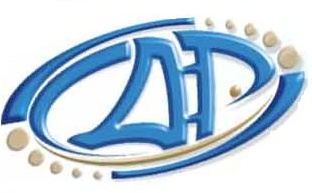 COPA  ROBERTO RODRIGUEZESPECIALIDADLIBRECOPA ROBERTO RODRIGUEZEficiencia Escuela FormativaTIEMPO  DE MÚSICA: hasta 1’30” (Un minuto con treinta segundos) Deberá ser vocalizada.  PROGRAMA MÁXIMO    Deslizamiento hacia adelante, en círculo o en ocho. Figuras básicas hacia adelante, sin combinar.Figuras permitidas (sin límite): CARRITO en 2 o en 1 pie, TORTUGA, INDIO, CHUECO en 8 ruedas, GARZA y MEDIA ZONJA. 4) UNA PALOMA COMO MÁXIMO, en filo externo o interno.     Trompos en dos pies.  Trabajo de Piso Primario hacia adelante, en línea recta o en Diagonal, sin saltos ni brincos.   NOTASLeer atentamente las siguientes notas COPA ROBERTO RODRIGUEZ.1, 2, 4, 5COPA ROBERTO RODRIGUEZEficiencia QuintaTODAS LAS EDADESTIEMPO  DE MÚSICA: hasta 1’30” (Un minuto con treinta segundos) Deberá ser vocalizada.  PROGRAMA MÁXIMO    Deslizamiento hacia adelante y hacia atrás.Se pueden realizar figuras clase “A” con deslizamiento hacia delante o hacia atrás, sin combinar. Se permiten Vueltas de Vals y brincos. Se puede realizar un salto de ½ (media) vuelta. Su posición inicial debe ser en 2 (dos) pies y su caía será a elección (en dos pies o en un pie). Trompos en dos pies, su entrada deberá ser ejecutada con deslizamiento hacia atrás.  Trabajo de piso secundario, en línea recta o en diagonal, sin saltos ni brincos.   NOTASLeer atentamente las siguientes notas COPA ROBERTO RODRIGUEZ.1, 2, 4, 5, 6COPA ROBERTO RODRIGUEZEficiencia CuartaTODAS LAS EDADESTIEMPO  DE MÚSICA: hasta 1’30” (Un minuto con treinta segundos) Deberá ser vocalizada.  PROGRAMA UNICOITEMS PERMITIDOSDeslizamiento hacia adelante y hacia atrás. Figuras sueltas o combinadas. Se pueden ejecutar Vueltas de Vals sin restricciones.  Se permiten brincos. 2 (dos) saltos de Vals sueltos como máximo en todo el programa. En el eje corto de la pista.  Obligatoriamente uno de estos debe ser realizado  hacia adelante sobre el pie izquierdo sin fase de preparación y retoma.Trompos en dos pies, su entrada deberá ser ejecutada con deslizamiento hacia atrás.  Trabajo de piso avanzado, en línea recta o en diagonal, sin saltos ni brincos.   NOTASLeer atentamente las siguientes notas COPA ROBERTO RODRIGUEZ.1, 2, 3, 4, 5, 6NOTAS  COPA ROBERTO RODRIGUEZ1) Los elementos pueden ser patinados en cualquier orden. 2) Cada elemento adicional ejecutado, llevará una penalidad de 0.3 (tres décimas),  que serán descontadas en la nota "B", y ningún crédito en "A". 3) Cada elemento obligatorio no intentado, llevara una penalidad de 0.3 (tres décimas), que serán descontadas en la nota “A”.4) Arrodillarse o echarse sobre el suelo solo está permitido al inicio y/o final de la actuación. Esto puede hacerse durante un máximo de 5 (cinco) segundos al inicio o final. La penalidad será de 0.1 (una décima) por cada violación. Deducción que se aplicará en la nota B (CIPAFR6.09.06). 5) 0.5 (cinco décimas) en la puntuación B si  la música no es vocalizada.6) Por no realizar un ítem de salto en el eje correspondiente se aplicara una deducción de 0.1 (una décima), que serán descontadas de la nota “A”.DEDUCCIONES COPA ROBERTO RODRIGUEZCOPA ROBERTO RODRIGUEZESCUELA FORMATIVAQUINTACUARTAElemento adicionalB0,30,30,3Elemento faltanteA----0,3Incorrecta ubicación de salto en la pistaA--0,10,1Cada segundo demás en piso B0,10,10,1Música no vocalizadaB0,50,50,5